CİHAZIN KULLANMA TALİMATIGüvenlik talimatını okumadan cihazı kullanmayınız.Güvenlik gözlüğünü takınız.Makinenin fişi takınız ve makine üzerindeki güç anahtarını “I” konumuna çeviriniz.İşlenecek parçayı aynaya uygun şekilde yerleştirip aynayı sıkınız.Gerekli kalibrasyon, devir ayarı ve ölçüm işlemlerini yapınız. Ayna üzerindeki güvenlik kapağını kapatıp araba üzerinde sağda bulunan kolu dönüş yönünüze göre aşağı veya yukarı kaldırarak makineyi çalıştırınız.Araba üzerinde bulunan kontrol kollarını kullanarak gerekli kesme işlemlerini yapınız.Araba üzerinde sağda bulunan kolu ortaya getirerek makineyi durdurunuz. Acil durumlarda acil kapama butonuna basın.Ayna üzerindeki güvenlik kapağını kaldırınız ve işlenen parçayı torna aynasını gevşeterek çıkarınız.Makine üzerindeki güç anahtarını “O” konumuna çeviriniz ve makinenin fişini çıkarınız.Aksi bir durumda atölye sorumlusu ile irtibata geçiniz.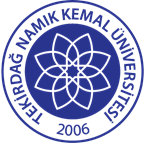 TNKÜ ÇORLU MÜHENDİSLİK FAKÜLTESİMAKİNE MÜHENDİSLİĞİMASA TİPİ TORNA CİHAZI 1 KULLANMA TALİMATIDoküman No: EYS-TL-349TNKÜ ÇORLU MÜHENDİSLİK FAKÜLTESİMAKİNE MÜHENDİSLİĞİMASA TİPİ TORNA CİHAZI 1 KULLANMA TALİMATIHazırlama Tarihi:15.04.2022TNKÜ ÇORLU MÜHENDİSLİK FAKÜLTESİMAKİNE MÜHENDİSLİĞİMASA TİPİ TORNA CİHAZI 1 KULLANMA TALİMATIRevizyon Tarihi:--TNKÜ ÇORLU MÜHENDİSLİK FAKÜLTESİMAKİNE MÜHENDİSLİĞİMASA TİPİ TORNA CİHAZI 1 KULLANMA TALİMATIRevizyon No:00TNKÜ ÇORLU MÜHENDİSLİK FAKÜLTESİMAKİNE MÜHENDİSLİĞİMASA TİPİ TORNA CİHAZI 1 KULLANMA TALİMATIToplam Sayfa Sayısı:1Cihazın Markası/Modeli/ Taşınır Sicil NoJetco JML-3S  / 253.2.3/13/13525Kullanım AmacıTalaşlı imalatSorumlusu	Dr.Öğr.Üyesi İbrahim Savaş DalmışSorumlu Personel İletişim Bilgileri (e-posta, GSM)idalmis@nku.edu.tr / 0282 250 23 45